Supporting Information Plant Physiology, November 2016, Vol 172The following Supporting Information is available for this article:Fig. S1 Fig. S2 Fig. S3 Fig. S4 Phylogenies of Ae. arabicum orthologs of A. thaliana fruit developmental genesFig. S5 Table S1  Table S2 List of species and respective sequences used for gene phylogeny reconstruction.Table S3 List of primers used for quantitative RT-PCR analysis.Data S1 Sequence alignment underlying species phylogeny.Video/Movie S1  Fig. S1 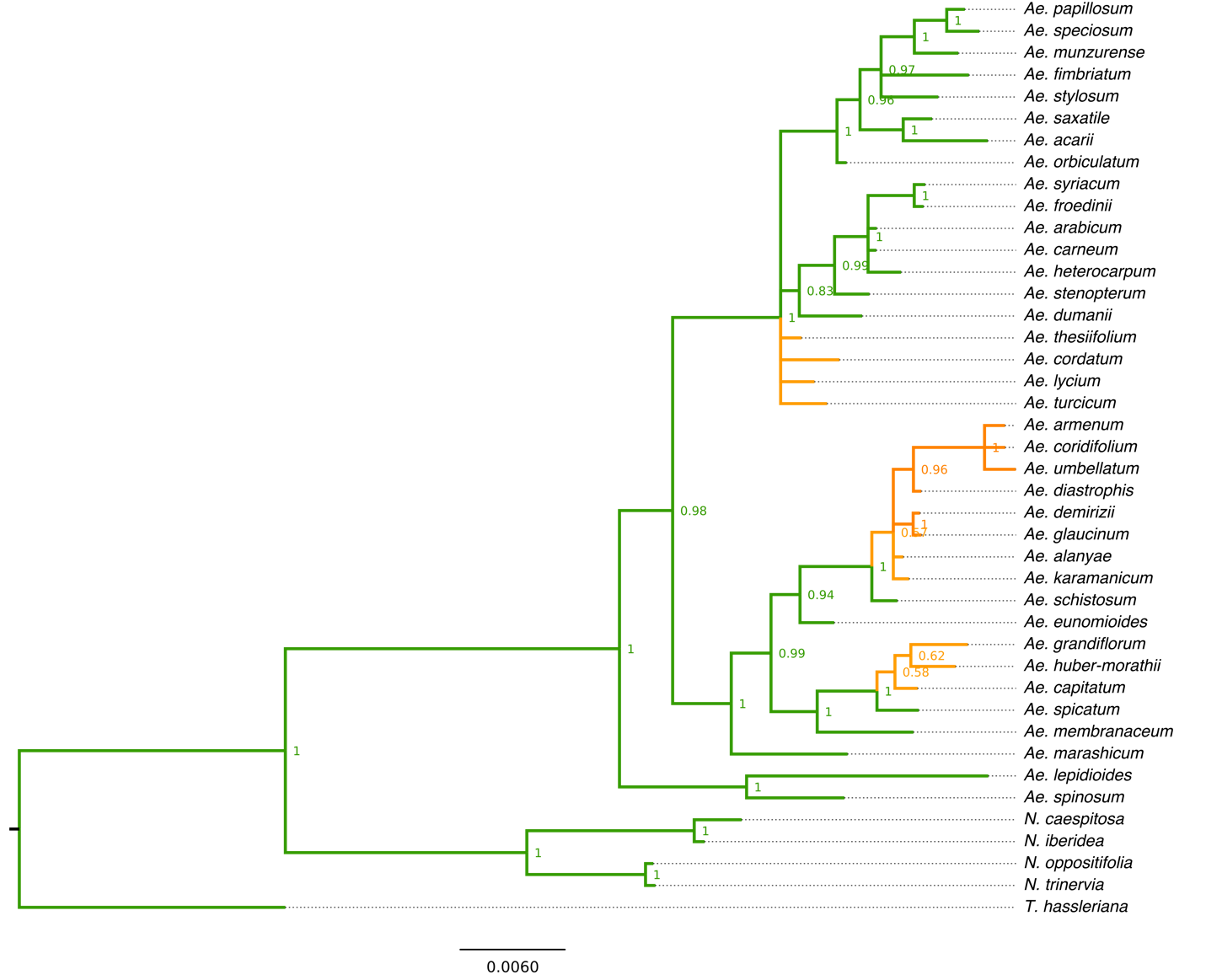 Fig. S2 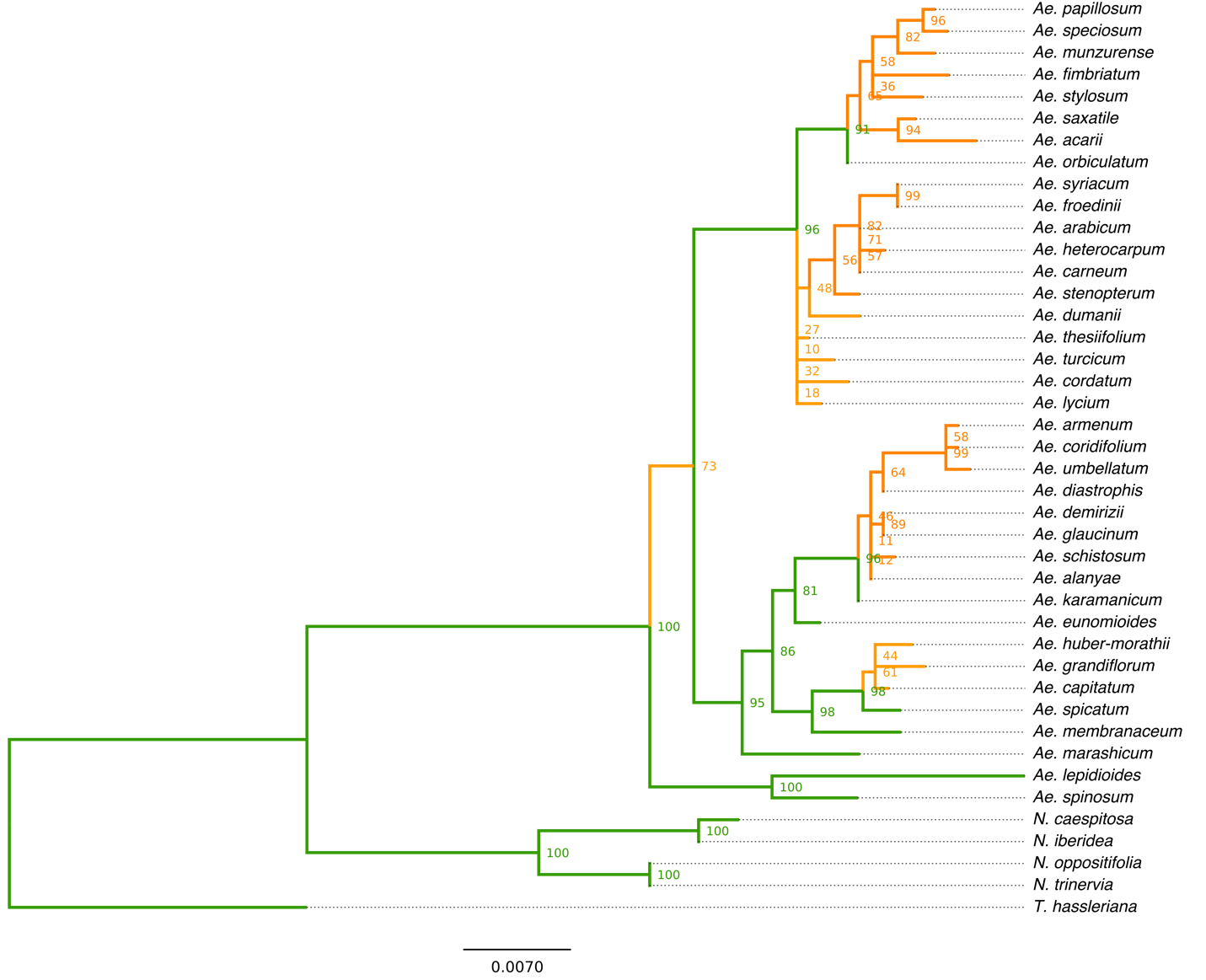 Fig. S3 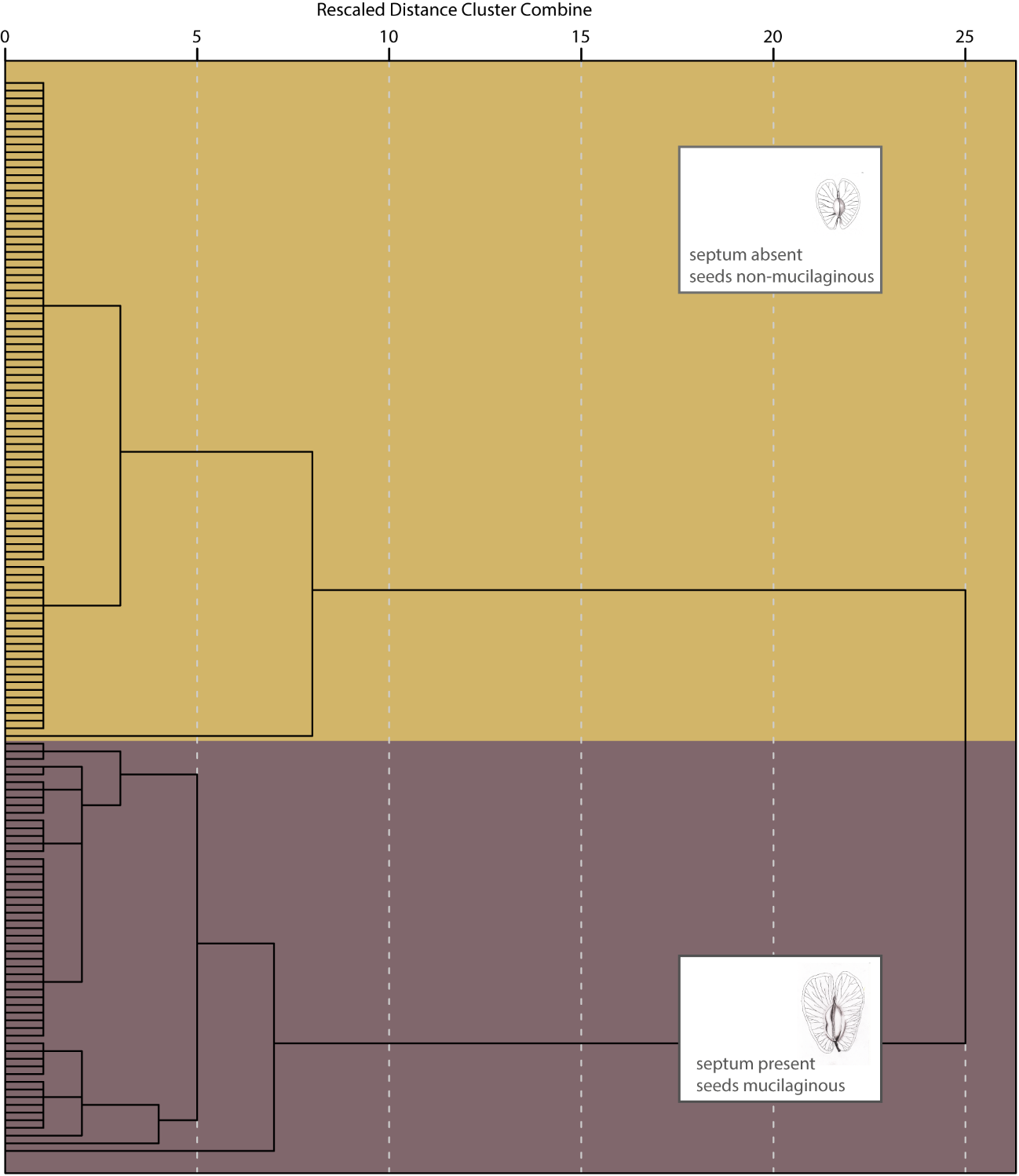 Fig. S4 Phylogenies of Ae. arabicum orthologs of A. thaliana fruit developmental genes. A. thaliana query sequences are labeled in green. Identified Ae. arabicum orthologs are labeled in blue. Each tree was constructed using Quicktree-SD (neighbor joining) with 1,000 bootstrap replicates. A. AP2-like proteins including AP2. B. bHLH transcription factors (TFs) including ALC and IND. C. YABBY TFs including FIL. D. MADS-domain TFs including SHP1, SHP2, and FUL. E. Homeo-domain TFs including RPL. A list of all species and sequences used for gene phylogeny reconstruction is provided in Table S2.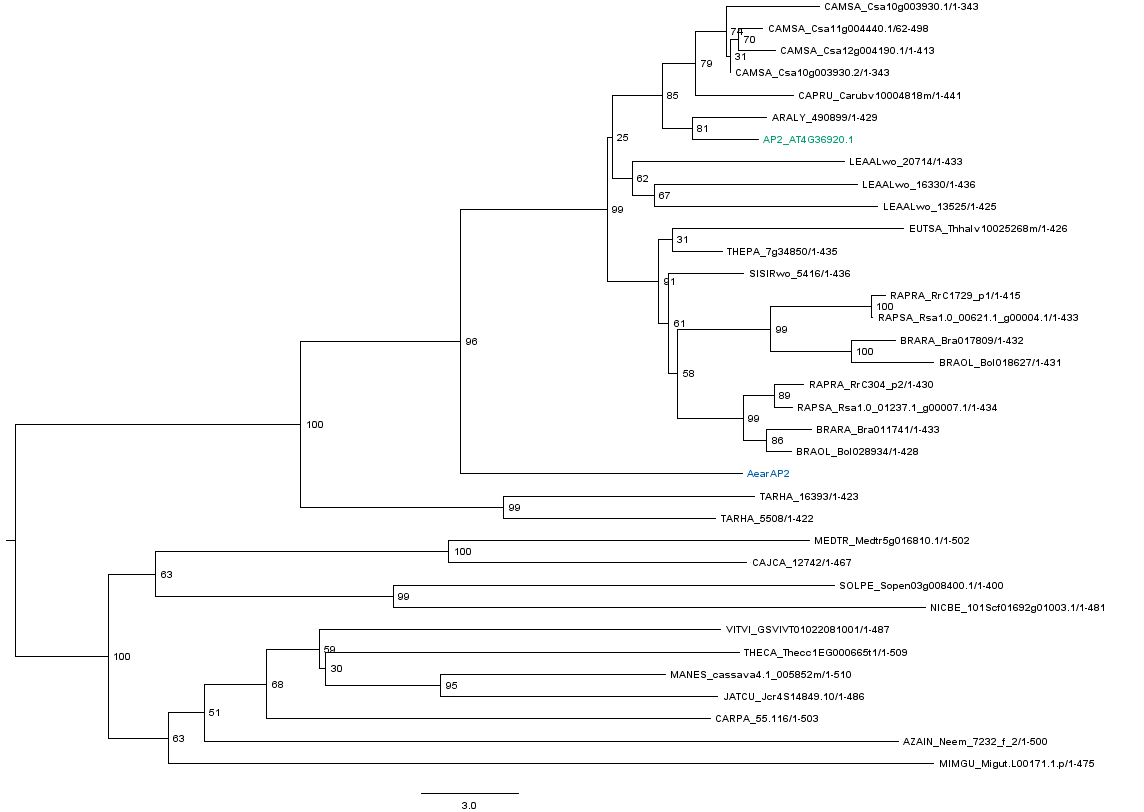 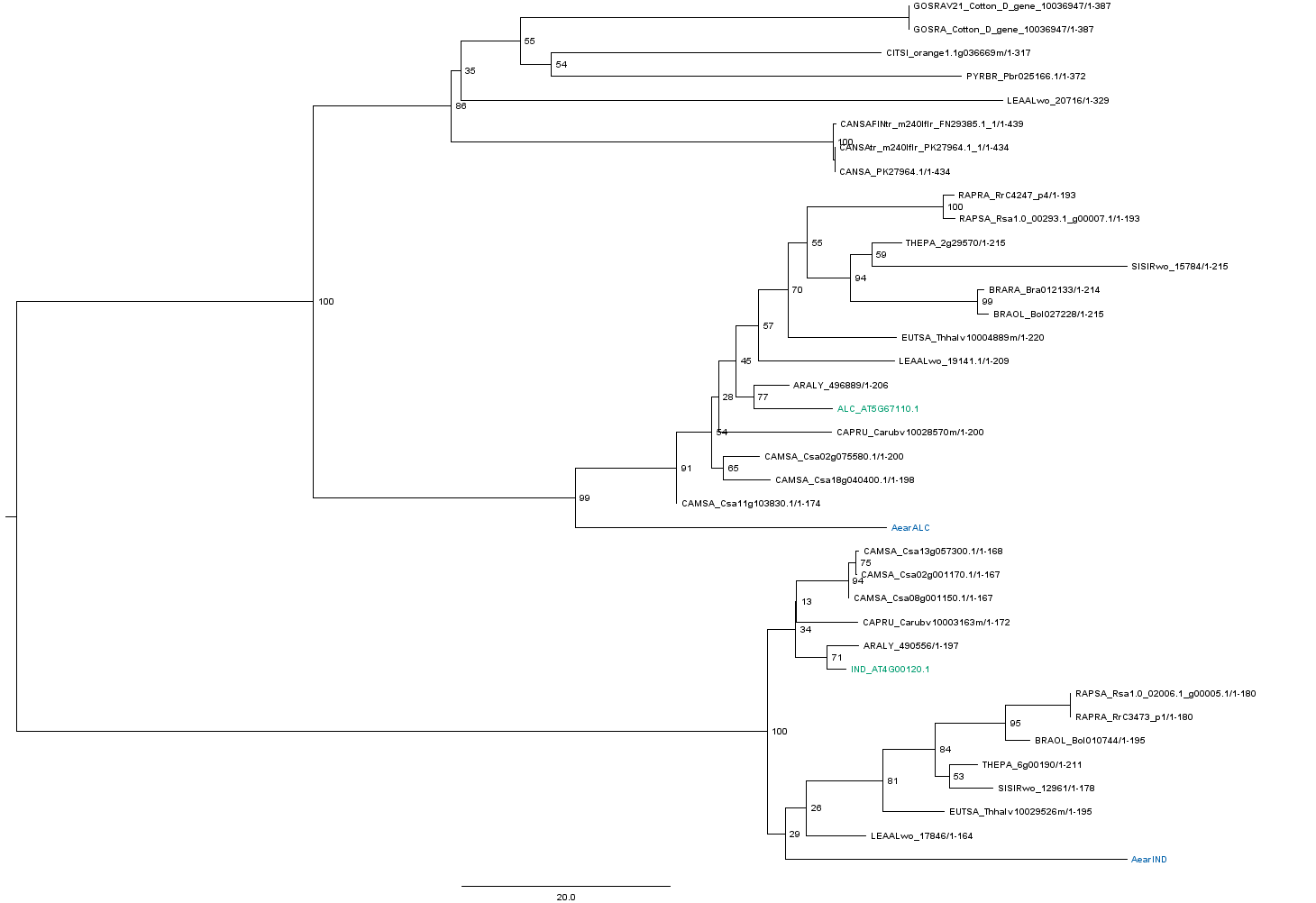 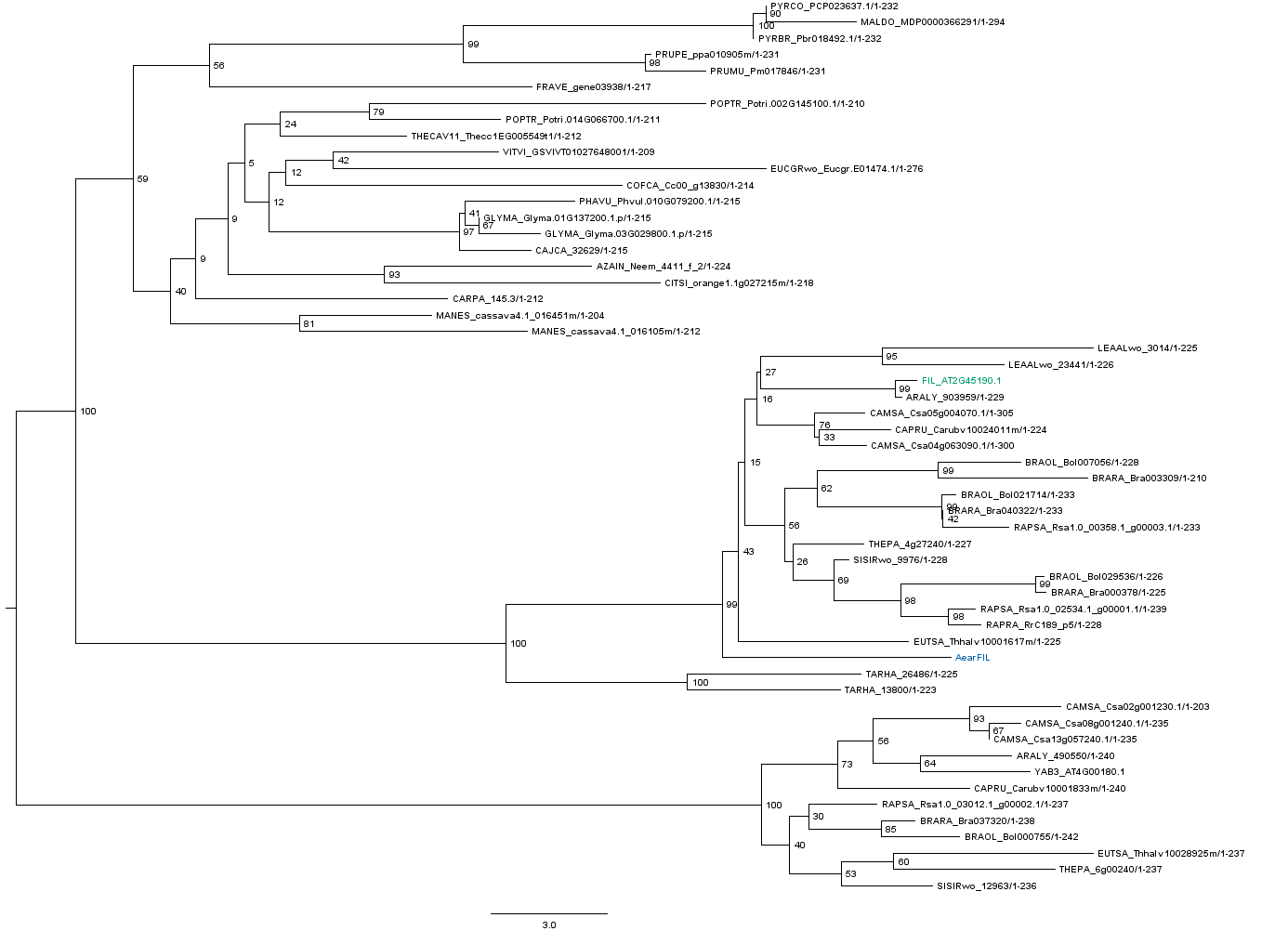 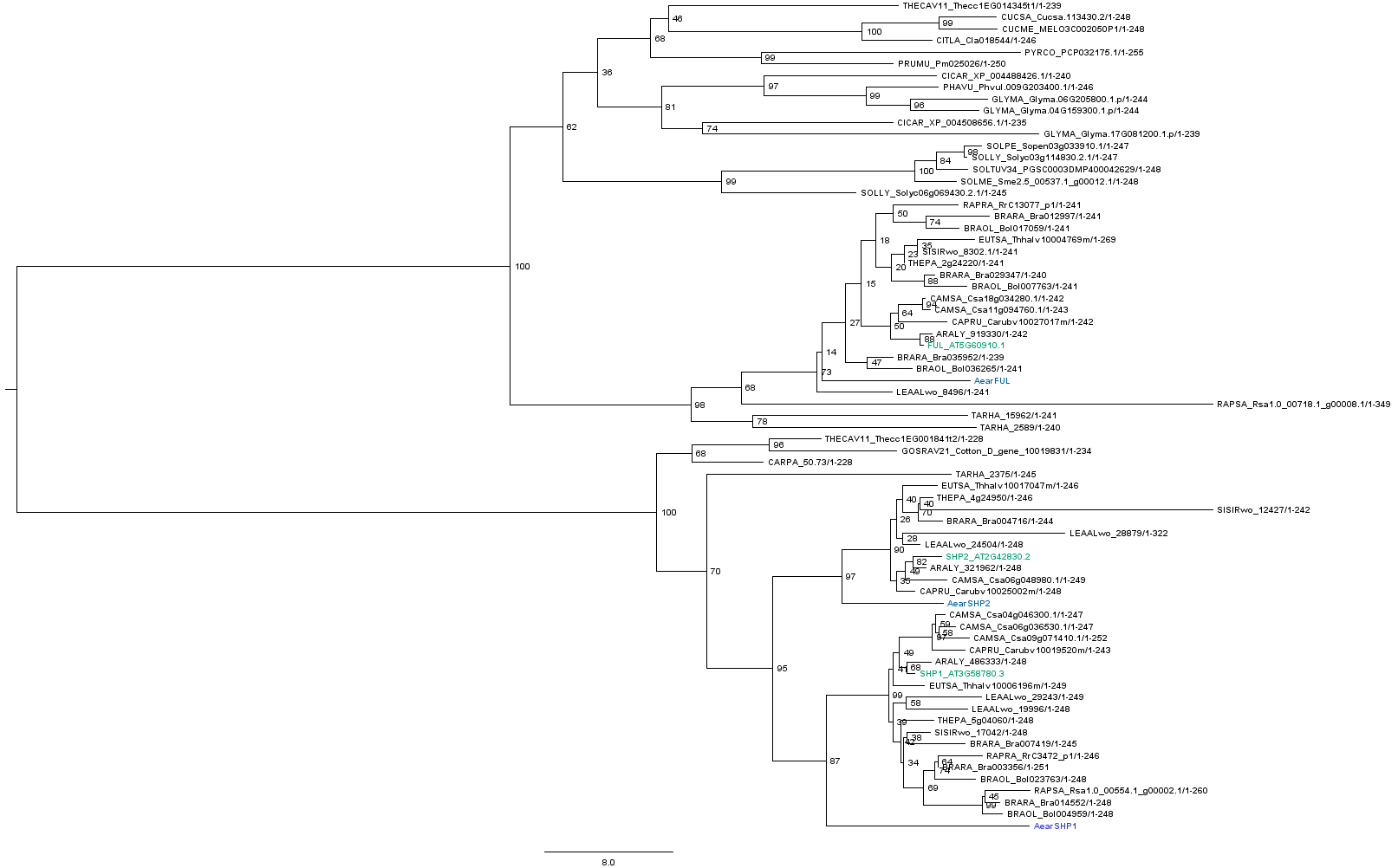 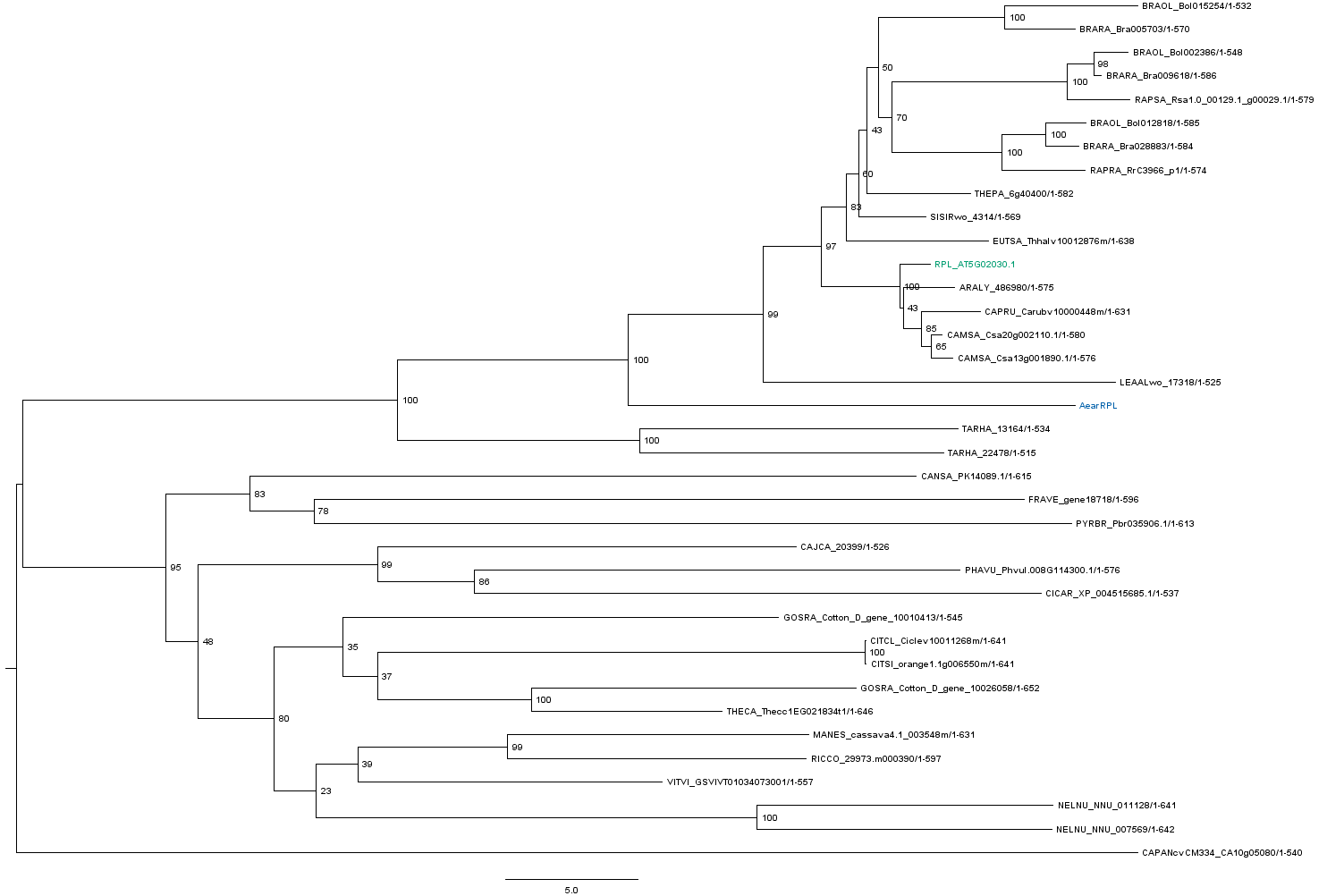 Fig. S5 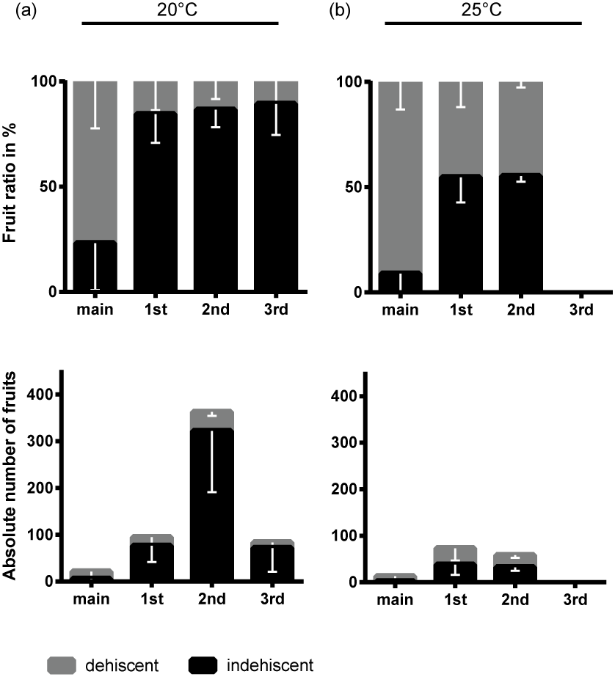 Table S1 Table S2 List of species and respective sequences used for gene phylogeny reconstruction. (Provided as an additional Excel file)Table S3 Data S1 Sequence alignment underlying species phylogeny. (Provided as an additional Nexus file)Video/Movie S1 SpeciesCollector and numberLocationAe. acariiY. Gemici 7694Kütahya, TurkeyAe. arabicum- Ankara, TurkeyN. caespitosaB. Özüdoğru 1138Sivas, TurkeyAe. capitatumA.A. Dönmez 4494Mersin, TurkeyAe. carneumTNRC  2636-Ae. cordatumM.E. Schranz 20.1Ankara, TurkeyAe. coridifoliumA.A. Dönmez 5371ErzincanAe. demiriziiN. Adıgüzel 3010İçel, TurkeyAe. diastrophisÖ. İnceoğlu  Ankara, TurkeyAe. dumaniiM. Vural 4162Ankara, TurkeyAe. eunomioidesH.D & Z.A 4300Kayseri, TurkeyAe. fimbriatumA.A. Dönmez 9707Hakkari, TurkeyAe. froediniiA.A. Dönmez14361Diyarbakır, TurkeyAe. glaucinumN. Adıgüzel 3131Niğde, TurkeyAe. grandiflorumE. Schranz  2.2 N.Chalus, IranAe. heterocarpumA.A. Dönmez 5094Şanlıurfa, TurkeyAe. huber-morathiiN. Adıgüzel 3007Seyhan, TurkeyN. iberideaA.A. Dönmez 11989Bitlis, TurkeyAe. karaminicumK. Ertuğrul 1215Karaman, TurkeyAe. lepidioidesN. Adıgüzel 4992Sivas, TurkeyAe. lyciumN. Adıgüzel 3254Antalya, TurkeyAe. marashicumB. Yıldız 1037Kahramanmaraş, TurkeyAe. membranaceumN. Adıgüzel 3938Van, TurkeyAe. munzurenseP.H. Davis 31296Tunceli, TurkeyN. oppositifoliaA.A. Dönmez 6119Erzincan, TurkeyAe. orbiculatumD. Phitos 1963GreeceAe. papillosumBalls 1096 A.A.-Ae. saxatile  AY122451NCBI GenbankAe. speciosumB. Yıldız 1354KahramanMaraş, TurkeyAe. spicatumN. Adıgüzel  3135Niğde, TurkeyAe. schistosumA.A. Dönmez 13862Antalya, TurkeyAe. stenopterumE. Schranz 2.10Chalus, IranAe. stylosumN. Adıgüzel  3121Niğde, TurkeyAe. syriacumA.A. Dönmez 10742Siirt, TurkeyN. trinerviaA.A. Dönmez 11001Bitlis, TurkeyAe. thesiifoliumN. Adıgüzel  5233Burdur, TurkeyAe. turcicumN. Adıgüzel 2789Ankara, TurkeyAe. umbellatumE. Schranz 20.5Chalus, IranAe. spinosumE. Schranz -Tarenaya hasslerianaDQ649093.1NCBI GenBankPrimer namePrimer sequence from 5’ to 3’AearACT2 forAATTGAGCATGGTGTGGTCAAearACT2 revGCTCTTCAGGAGCAATACGGAearAPC2 forTCTCCTGCAATCGAGGACTTAearAPC2 revGCAGTGAGCAACCGGTATTTAearUBQ10 forGAGGATGGCCGAACATTGAearUBQ10 revTGCCCGTTAGGGTTTTGAAearIND forTGAATTGGAGCAAAGGAGCTAAearIND revAAAGGGGAAGTGTGGAGTGATAearSHP1 forGAAAGGCATAAGTCGCGTTCAearSHP1 revTGTTGCAACTCCATTTCTCGAearSHP2 forACAAATCGGCAAGTTACGTTCTAearSHP2 revGAGCAACTTCAGCATCACACAAearALC forCGGTTATGCAACCAACACAGAearALC revTCATACTGATTGAGCTGCGAGTAearFUL forAGAACAAGATCAATCGGCAAGAearFUL revGAGCAACTTCAGCATCACAAAGAearRPL forCTGAGCCGTTTCAGAGATTTGAearRPL revCCCTTCATAACCTCCACCACTAearAP2 forACAAAGGAGGAATTTGTTCACGAearAP2 revCGGCCACATTTATGCAAAGTAAearFIL forTCCTGCTTCTAACCAGCTTCAAearFIL revTTGTTGGTGCATCTCTCAGC